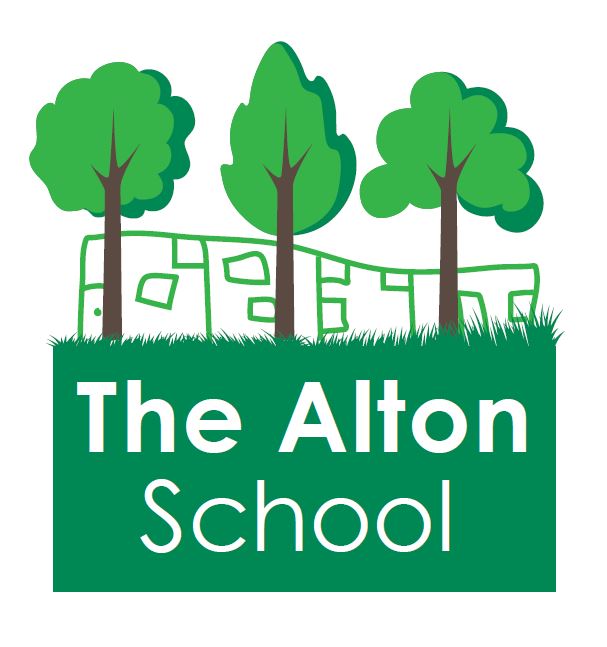 Dear Parents, Carers, Friends and Colleagues,Rights Respecting SchoolThis week we focused on the Article 24: You have the right to safe water to drink. Our Excellent Learner quality was: Excellent Learners like a challenge. Please support us by using the language of Excellent Learners as well as rights and responsibilities with your children, asking them what they have been learning about.  This Week at The AltonOn Tuesday Years 1 and 2 visited the science museum to see George Stephenson’s Rocket locomotive and learn about famous scientists. Everyone really enjoyed the day. Thank you to the parents who came and helped out!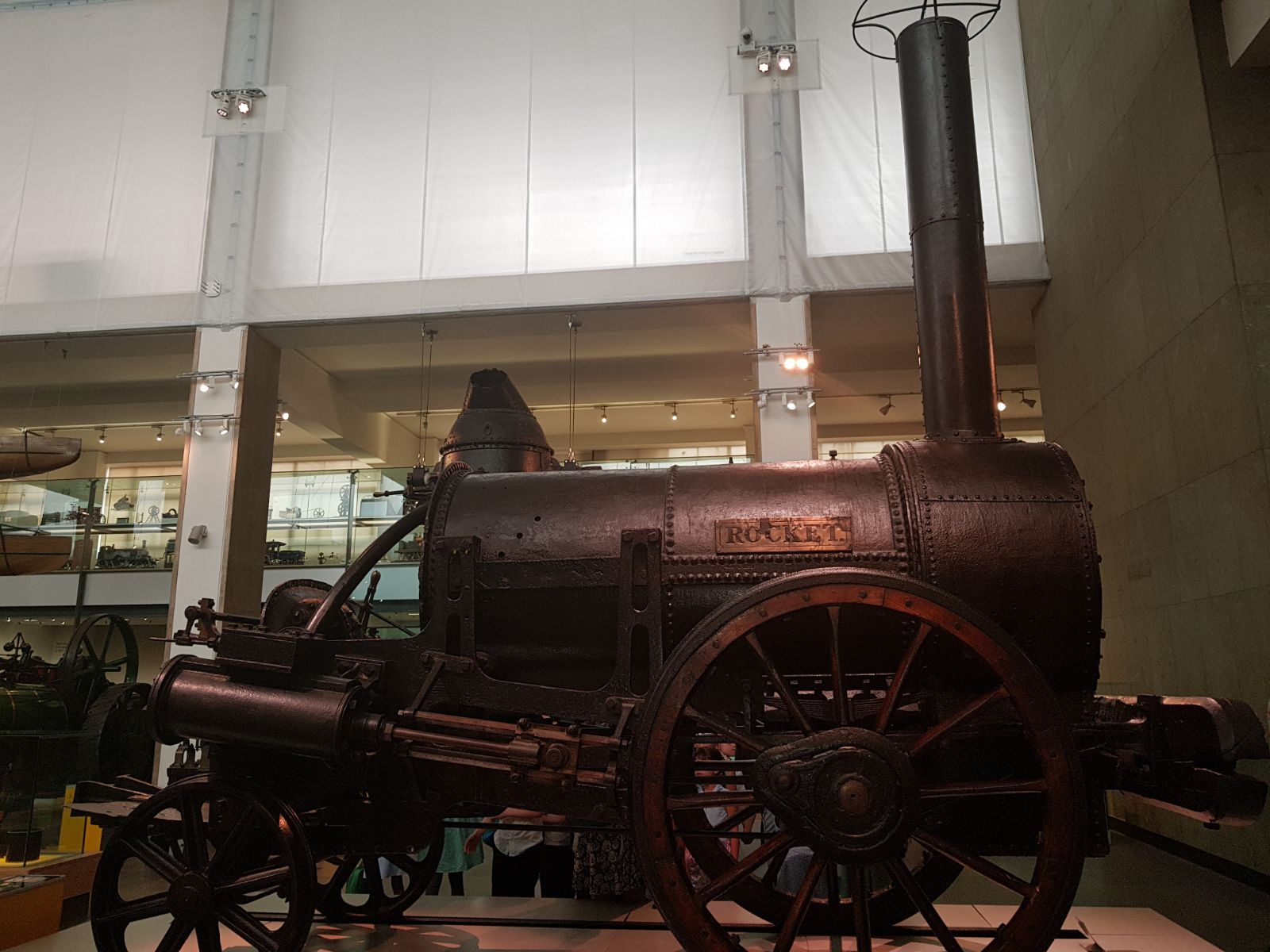 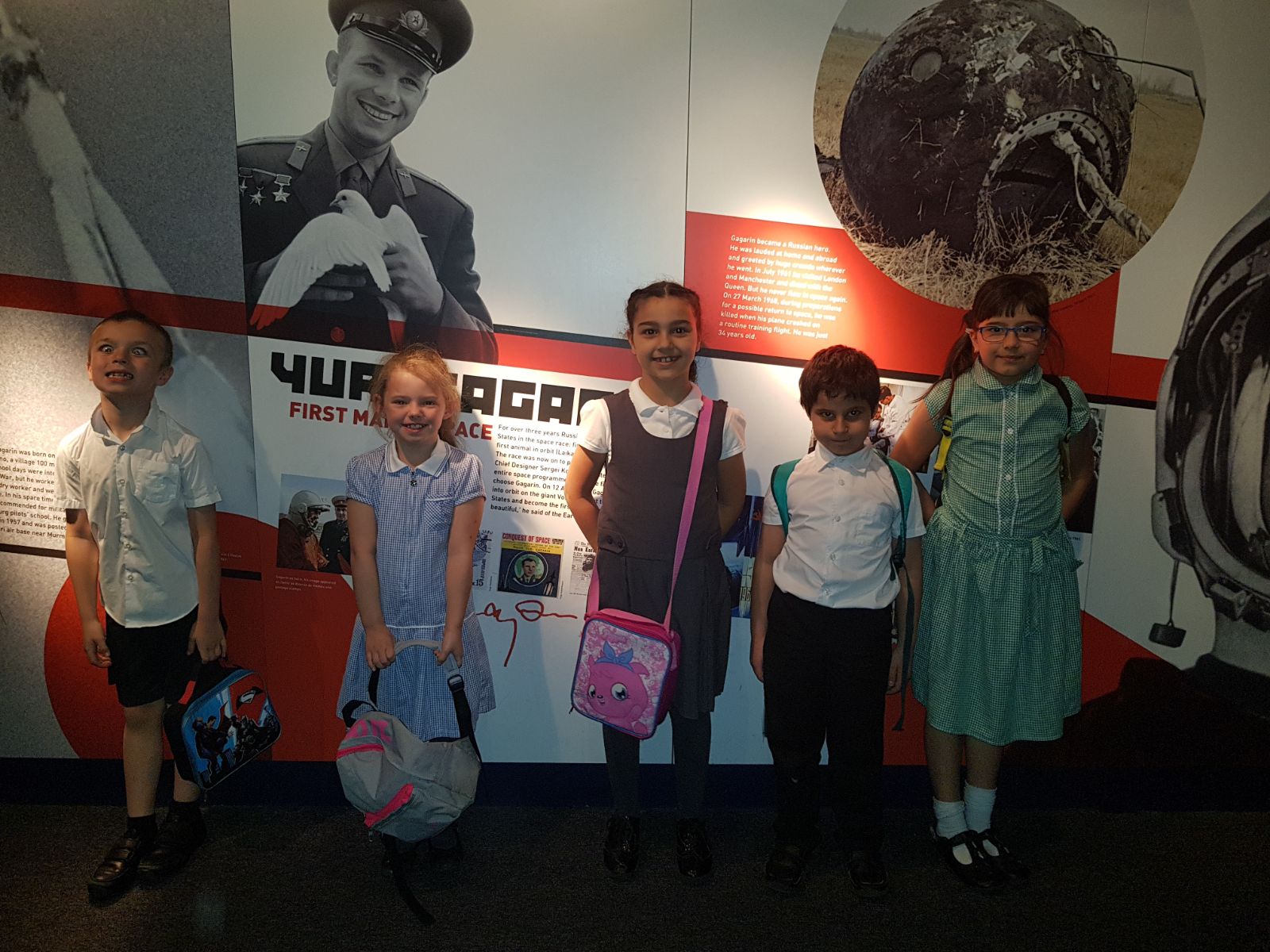 On Thursday, the Early Years spent the day gardening and reorganising the outdoor garden areas. Lots of parents gave up their time to come and help, and the children were 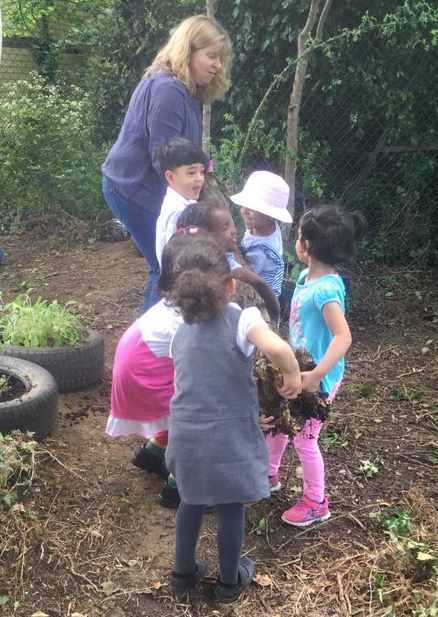 busy moving logs and being careful of the wildlife. Thank you to all the parents, children and staff for their time and effort inmaking this possible. Year 3 - Heritage award winners!On Thursday evening, Year 3 and their parents were invited to attend the award ceremony to collect their prizes for winning the Key Stage 2 entry of the Wandsworth Heritage award for schools. Every child received a medal and certificate and the school has been given a plaque commemorating their success as well as £1000 prize money! It was an excellent event, and the children received their awards from the Deputy-Mayor of Wandsworth, Ian Lewer. Lots of other schools were there to receive their prizes too and the children, parents and staff who attended all had a brilliant time. As a school we are so proud of the children for all their hard work. We would also like to thank Mrs. Jones and Mrs. Downey for organising this for them.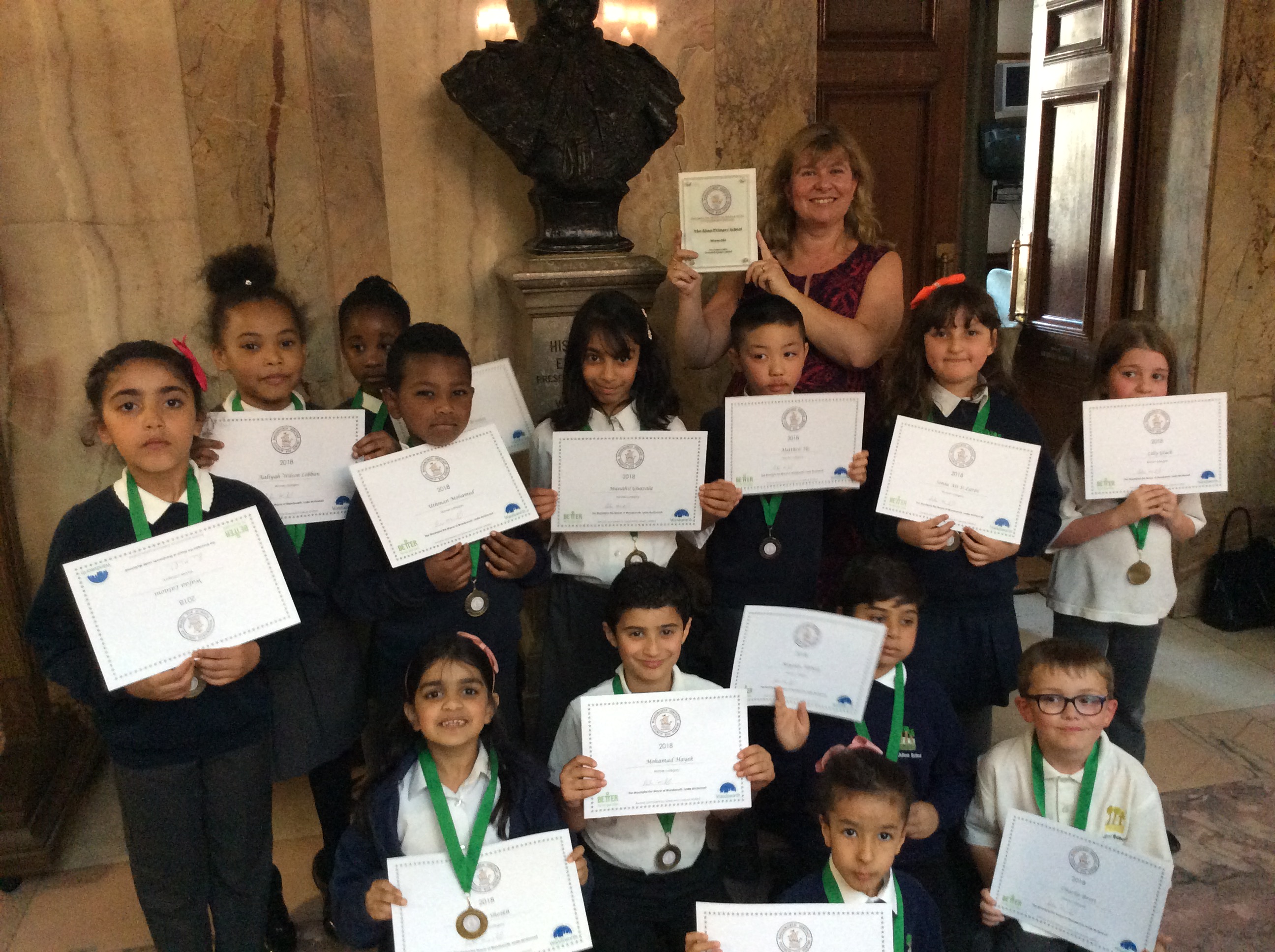 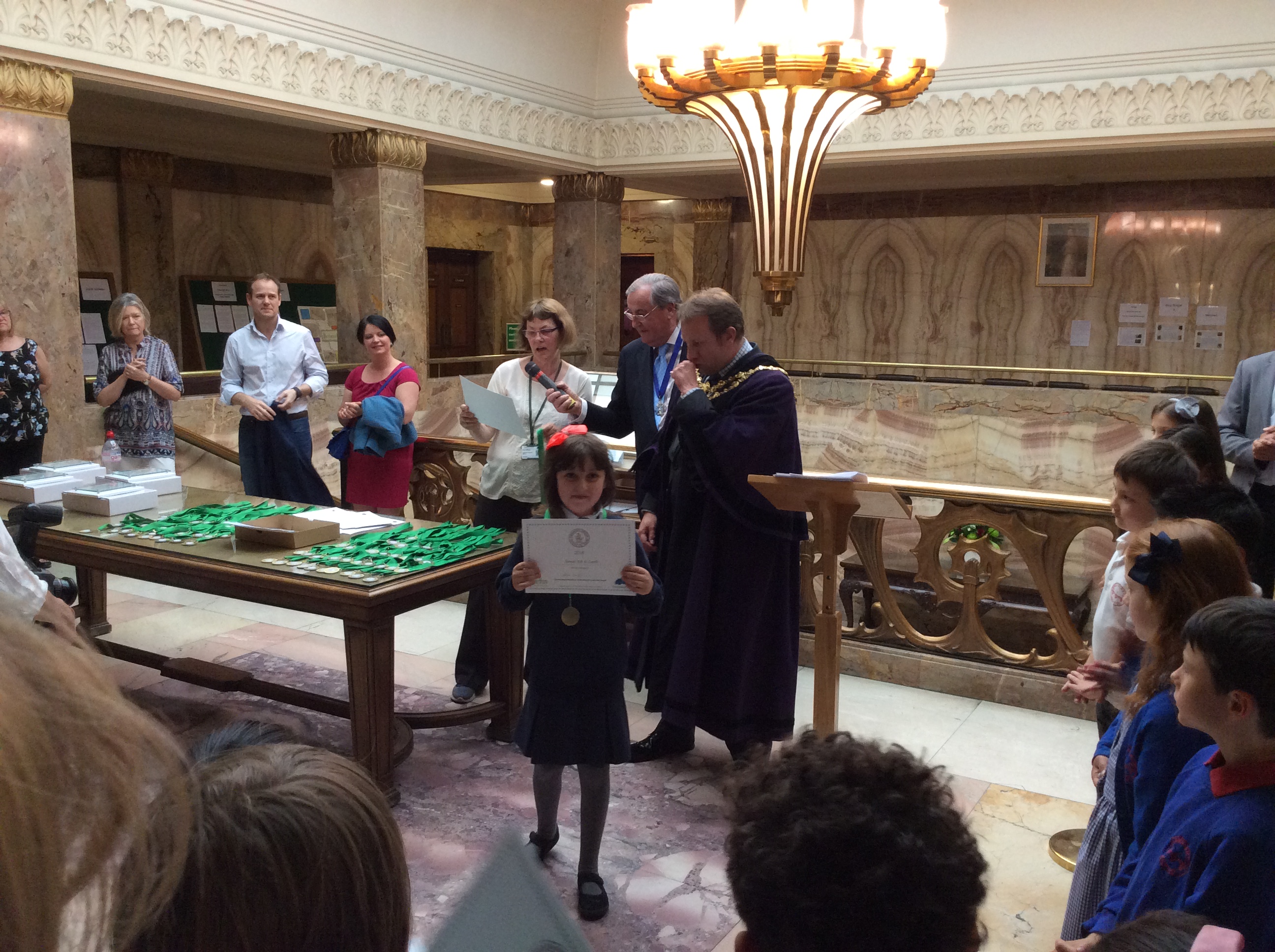 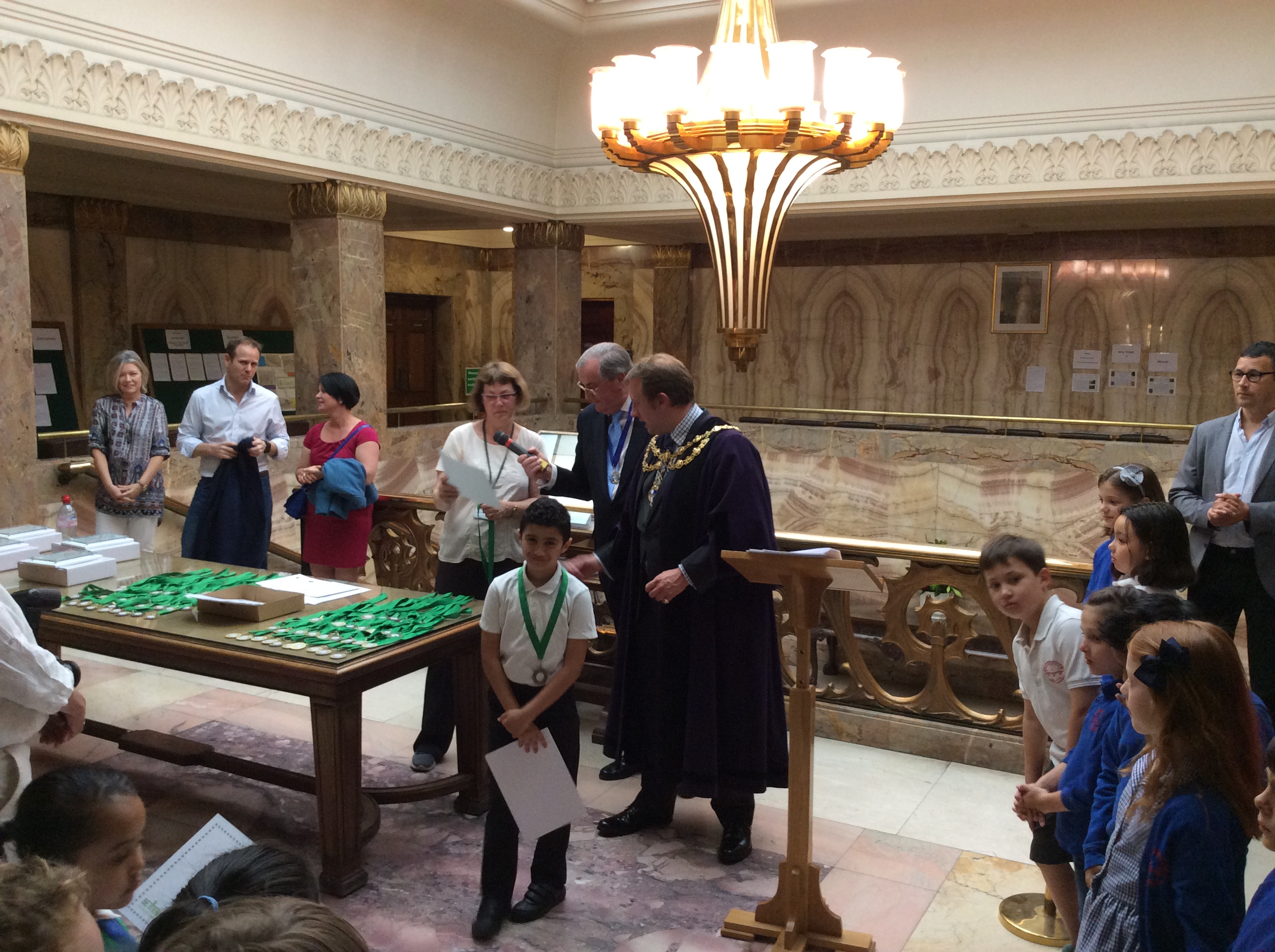 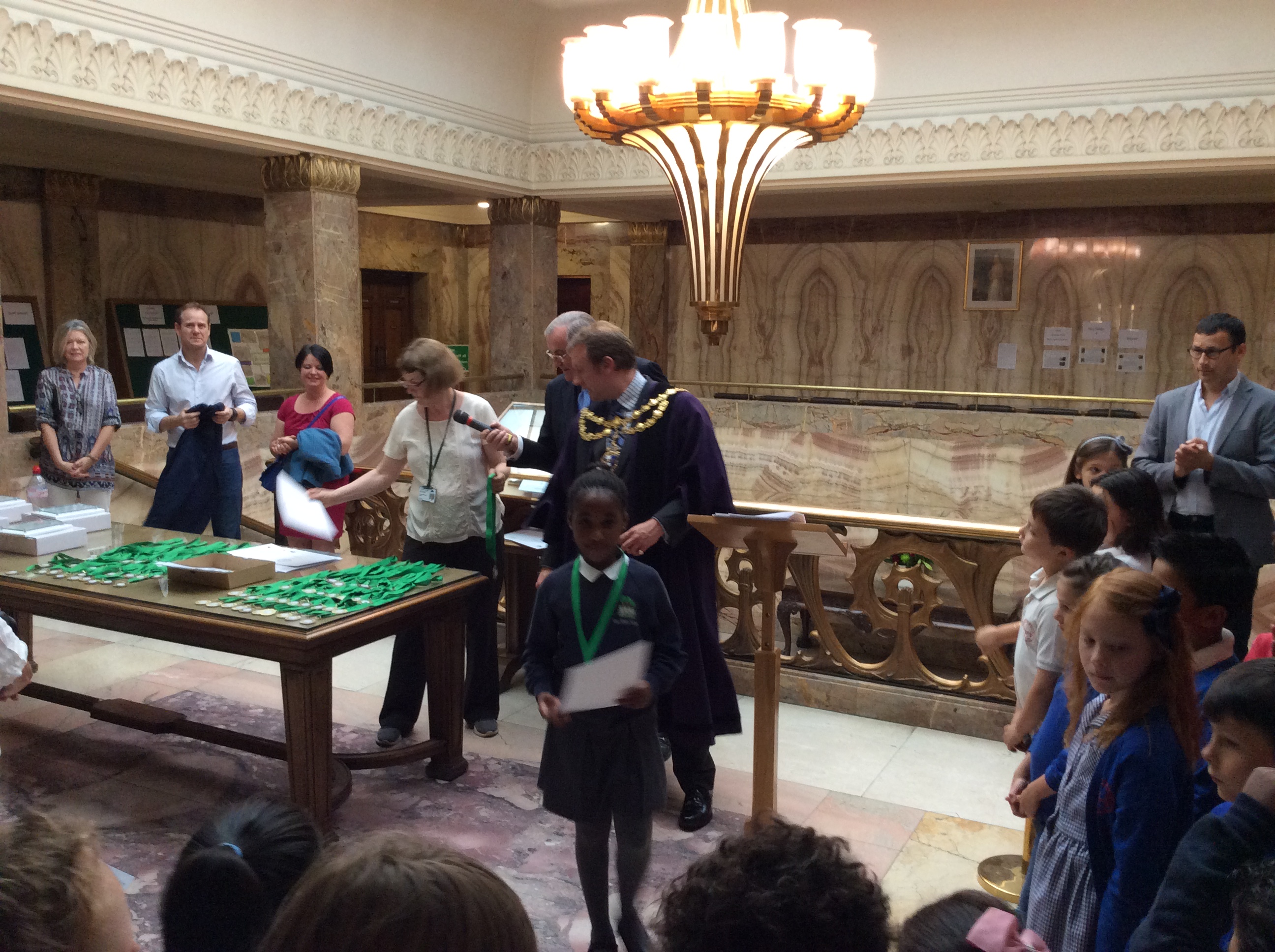 8th May Achievement Assembly:During our Achievement Assemblies, the following students were awarded their certificates:Big Writers: Aiza(YN); Rizwan(YR); Christene(Y3); Ramzy(Y4); Abdelhadi(Y5)  Ibrahim(Y6) & Ben(RB);Excellent Learners: Yahia(YN); Omar(YR); Aaliyah(Y3); Adam(Y4); Dajharn(Y5)  Rahma(Y6) & Ryan(RB)Reader of the Week: Ibrahim Y6Attendance: Reception 3 and RB 3100%Messages from the office:You may receive a letter today from the office regarding Ramadan and Eid. Please read this carefully and return the slip to the office as soon as possible.The summer fair is fast approaching. It is on Saturday 30th June. If you are interested in helping out please see Abi Cutmore for more information. More details to follow shortly.Next week at The Alton:Year 6 have their SATs next week, please make sure the children are well rested. They have worked incredibly hard and we are very proud of them. On Friday, Year 5 are visiting the Science museum.With best wishes,Dates for your diary14th May	Y6 Statutory assessment week (SATs)18th May	Year 5 trip to the Science Museum18th May	Year 1 Class assembly 3pm23rd May	Nursery visit to Deen City Farm25th May	EYFS assembly 3pm25th May	3.30pm School closes for half term28th May to 4th June School is closed to pupils4th June	School closed to pupils but open for staff training and buying uniform. (INSET)4th -15th June Open lessons5th June 	8am Breakfast club. 8.45am class doors open.11th June	Phonics screening week for Year 112th June	Recycling workshops in school12th June	Spelling Bee Y5 and Y6 group18th June	Book Fair arrives 19th June	Sports day25th June	MUNGA for Year 5 group26th June	Road safety workshop for Y630th June	Summer Fair20th July	School closes for the summer holidays